     Welcome to the 2015-2016 School Year!

As we begin the new school year, I want to say hello to all the returning Potomac families, and welcome the new families who have just joined us. I have the wonderful opportunity to work with all of the children as counselor at Potomac.

My role as school counselor involves quite a variety of things. I support students in five key developmental areas:  academic, personal, interpersonal, career and health.  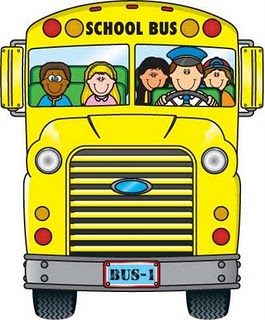 The School Counseling Program at PES includes the following:
•   Monthly classroom guidance lessons based on the MCPS Guidance       competencies 
• Short term individual counseling
• Small group counseling
• Attend parent conferences
• Act as a liaison between the school and the community
• Consult with teachers and parents
• Act as a mediator when students have conflicts that need resolving

I look forward to working with the PES Community to make this a successful year for each and every student.  Please call me with any questions, or if I can be of assistance to you in any way!

Liz Borra
301-469-1042